Выполнение самостоятельной (внеаудиторной) работы обучающихся в связи с переводом обучающихся на дистанционную форму обучения по Анатомии и физиологии человека с основами топографической анатомии с 04.05.2020 г. по 09.05.2020 г. для специальность 34.02.02 Медицинский массаж  (для обучения лиц с ограниченными возможностями здоровья по зрению)Сайт Свердловский областной медицинский колледж - Студентам -	Дистанционная  образовательная среда (по требованию ввести логин и пароль) - Дипломное образование - Кафедра медико-биологических дисциплин - Анатомия и физиология человека с основами топографической анатомии (на дистанционном образовании, электронные учебники)	Заведующий кафедрой                    медико-биологических дисциплин                                 Г.А. Никитина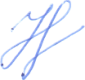 № группа/ бригадаНаименование ПМ. МДК. ОПДата проведения практических занятий  Вид работы Срок представления задания Ответственный преподаватель по расписанию101МОП.01. Анатомия и физиология человека с основами топографической анатомииТема 12.1. Иммунная система. Иммунитет.1.Работа с учебными текстами: учебник по АФЧ  И.В.Гайворонский стр.365-370 http://do.somkural.ru/moodle/mod/resource/view.php?id=1853 или прослушать аудиоматериалы2. Пройти тест по ссылке https://docs.google.com/document/d/1Sqi_gNXR8BCH0dnxyB_QBigbymSxY8HbK0ZC3-rP1Uk/edit?usp=sharing  
3. Выполнение сообщения по теме «Вакцинопрофилактика» или «Нарушения иммунной системы при ВИЧ- инфицировании»Сдать задание на электронную почту в виде аудиофайла,  текстового документа или фотографий тетради до 10.05.20Помазкина В.А. lera.pomazkina@gmail.com